         STIMMKARTE Nr. 1                   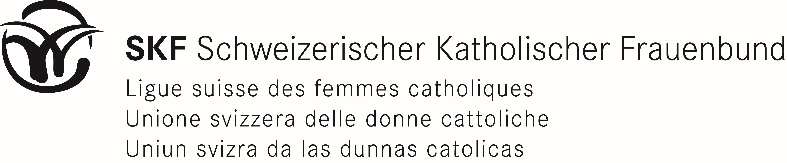 
1. Genehmigst du das Protokoll der Mitgliederversammlung 2020?				
 Ja	 Nein	 Enthaltung
								2. Genehmigst du den Jahresbericht 2020?							
 Ja	 Nein	 Enthaltung
								3. Genehmigst du die Jahresrechnung 2020? (Revisionsbericht liegt bei)
 Ja	 Nein	 Enthaltung
								4. Erteilst du dem Vorstand Décharge/Entlastung für das Jahr 2020?
 Ja	 Nein	 Enthaltung
								5. Genehmigst du das Budget 2021? 
 Ja	 Nein	 Enthaltung
								6. Bist du mit der Wahl von Maria Muster in den Vorstand einverstanden?
 Ja	 Nein	 Enthaltung
								7. Bist du mit der Wahl von Fränzi Koller als Kassierin in den Vorstand einverstanden?
 Ja	 Nein	 Enthaltung
								8. Bist du mit der Wahl von Heidi Müller als Präsidentin einverstanden?
 Ja	 Nein	 Enthaltung
								9. Bist du mit dem Mitgliederbeitrag 2022 von CHF 20.- (wie bisher) einverstanden?
 Ja	 Nein	 Enthaltung
Datum und Unterschrift:								
E-Mail:								
Vorname, Name:								
Adresse:								

Stimmkarte muss bis am 25. Februar 2021 (Poststempel) gesendet werden an:

Frauengemeinschaft 
Stimmkarte
Adresse
Anmerkungen zum Versand der Stimmkarten. Die Stimmkarten müssen nummeriert werden. Wenn ihr also die Einladung zur Mitgliederversammlung an 200 Mitglieder versendet, dann müssen die Stimmkarten von 1-200 nummeriert werden. So können Kopien vermieden werden. Die Stimmcouverts nicht öffnen, bis ausgezählt wird. Die Stimmgewichtung erfolgt gemäss den geltenden Statuten. Auch über die schriftliche Mitgliederversammlung muss ein Protokoll geführt werden.